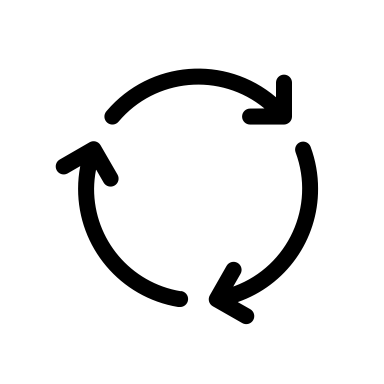 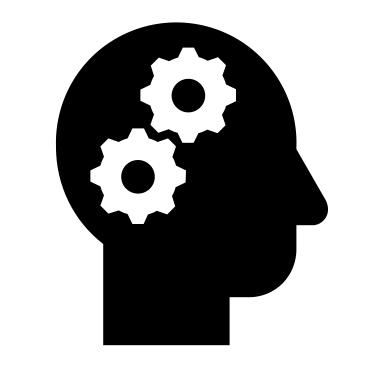 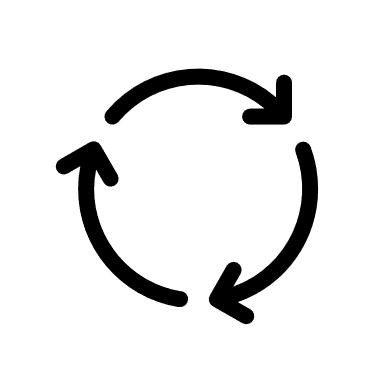 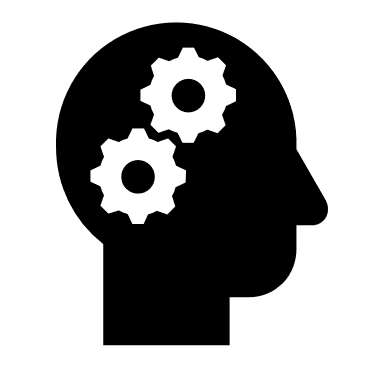 Program/Department:Project Name:Team Facilitator:Questions and AnswersQuestions and AnswersQuestions and AnswersQuestionsWhat questions do you think staff are going to ask about the project?AnswersCraft Your response to those questions1Example: how long will the project take?The project will take place over the next 3 months. There is an anticipated finish date of May 25, 202223456